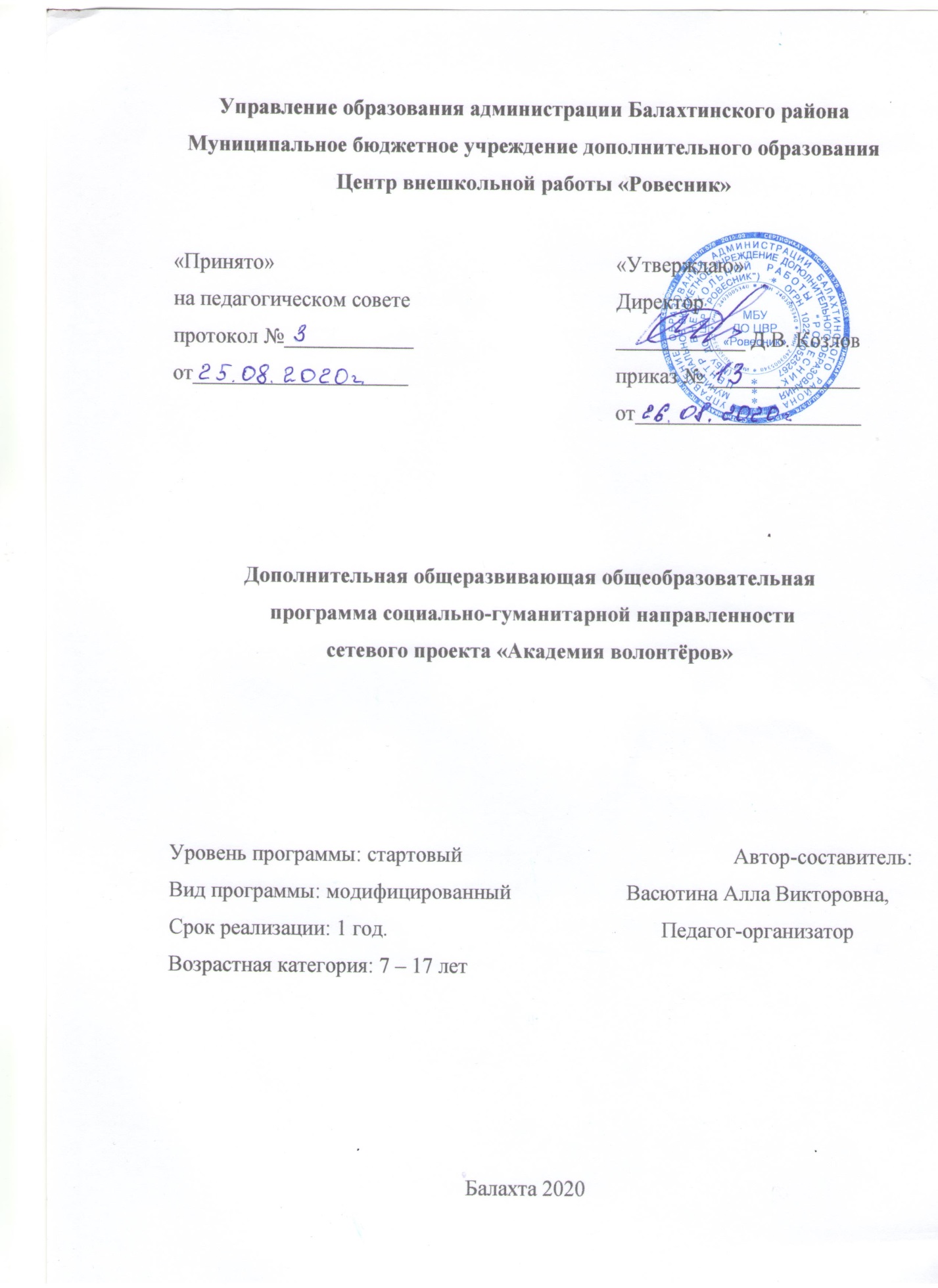 Содержание1.   Основные характеристики программы………………………..  31.1.Пояснительнаязаписка………………………………………..31.2. Цель и задачи программы………………………………… ...51.3.Содержание программы……………………………………...61.4. Планируемые результаты…………………………………....82.   Организационно-педагогические условия……………………...10	2.1.Календарный учебный график…………………………….....10	2.2. Условия реализации программы……………………….........10	2.3. Формы аттестации………………………………………........12	2.4. Оценочные материалы…………………………………..........13Список литературы………………………………………………….....21ПриложениеРаздел 1. Основные характеристики программыПОЯСНИТЕЛЬНАЯ ЗАПИСКАДополнительная общеразвивающая общеобразовательная модифицированная (муниципально-сетевая) модульная программа социально –педагогической направленности сетевого проекта "Академия волонтёров" имеет стартовый  уровень и  разработана для детей от 7 до 17 лет. Задача социального становления личности ребенка сегодня является важной и актуальной. От того, какие ценности будут сформированы у детей сегодня, от того насколько они будут готовы к новому типу социальных отношений, зависит путь развития нашего общества и в настоящее время, и в будущем. В связи с этим важную социально-значимую роль приобретает организация деятельности по созданию условий для социального становления подростков, развития их социальной активности.Программа «Академия волонтёров» предполагает включение детей в социально-значимую деятельность, что способствует формированию их лидерской позиции, развитию инициативы и общественной активности, помогает обрести жизненный опыт.	Нормативно-правовые документы, регламентирующие программу.Рабочая программа дополнительного образования «Академия волонтёров» составлена в соответствии с Федеральным законом РФ от 29.12.2012 г . №273 – ФЗ «Об образовании в Российской Федерации», приказом Министерства образования и науки РФ от 29.08.2013 №1008 «Об утверждении порядка организации и осуществления образовательной деятельности по дополнительным общеобразовательным программам», письмом Министерства образования Российской Федерации от 18 июня 2003 №28-02-484/16 «Требования к содержанию и оформлению образовательных программ дополнительного образования детей», СанПиН 2.4.4.1251-03 «Санитарно-эпидемиологические требования к учреждениям дополнительного образования детей (внешкольные учреждения)»,распоряжение Правительства Российской Федерации от 15.05.2013 № 792-р «Государственная программа Российской Федерации «Развитие образования» на 2013-2020 годы», приоритетный проект «Доступное дополнительное образование для детей», утвержденный Президиумом Совета при Президенте Российской Федерации по стратегическому развитию и приоритетным проектам (протокол от 30 ноября 2016 г. № 11),стратегическая инициатива "Новая модель системы дополнительного образования", одобренная Президентом Российской Федерации 27 мая 2015 г.,санитарно-эпидемиологическими требованиями к устройству, содержанию и организации режима работы образовательных организаций дополнительного образования детей(СанПиН2.4.4.3172-14), Устава муниципального бюджетного учреждения дополнительного образования Центра внешкольной работы «Ровесник», лицензии МБУ ДО ЦВР «Ровесник» на образовательную деятельность, образовательной программы МБУ ДО ЦВР «Ровесник».	Актуальность программы.Актуальность дополнительной общеобразовательной общеразвивающей программы сетевого проекта «Академия волонтёров» выражается в том, что «Волонтерство», как инновационный воспитательный подход в обучении и воспитании школьников, является одним из наиболее эффективных и целесообразных средств формирования у учащихся социального опыта, воспитания гуманности и морально-нравственных ценностей.Стремительные политические, социально-экономические изменения, происходящие сегодня в обществе, диктуют новые требования как к организации самого учебно-воспитательного процесса, так и к содержанию образования. В период стремительной глобализации и информатизации жизненного пространства, засилья рекламы и подмены ценностей, подросток каждый день должен делать выбор, противостоять соблазнам жизни, сохранить здоровье и отстоять свою жизненную позицию, основанную на знании и собственном приобретённом опыте.                                               Новизна программы.В модульной программе по волонтёрству систематизированы средства и методы активной деятельности. Волонтёры помимо добровольческой деятельности проявляют себя в качестве организаторов и ведущих мероприятий для разных возрастных групп людей, тем самым создать людям хорошее настроение, позитивный душевный настрой и оптимистическое отношение к жизни.Настоящее положение дел в обществе, кризис духовности, поразивший все его слои, остро ставит вопрос о сохранении и развитии традиционных гуманитарных ценностей России,  воспитании  детей   и  подростков  всесторонне  развитыми,  понимающими  и принимающими глубинные нравственные устои нашей страны, ее блестящее культурное наследие.            Педагогическая целесообразность программы.Программа способствует формированию духовно-нравственных качеств личности учеников, улучшению морально-психологического состояния молодежи, повышению культуры участия в благотворительной деятельности, решению социальных проблем местного сообщества и как следствие – всестороннему развитию личности, профессиональной ориентации. Особенностью Программы является  её  вариативность. Педагог вправе выбирать или менять  предложенное  Программой  содержание,  исходя  из  поставленной  цели  обучения  и задач;– сам решать, какое  количество  часов  отводить на  изучение  каждой  из    запланированных  тем  в  рамках    каждого  года  обучения;– сам увеличивать или уменьшать количество предложенных учащимся для выполнения в  течение учебного  года социальных  проектов.Также, заключается в развитии добровольческого движения, получении ребятами новых знаний, развитии навыков общественной деятельности, формировании нравственных ценностей, активной гражданской позиции. Комплектование объединения волонтерского движения осуществляется на добровольной    основе и обеспечивается  серией презентационных мероприятий, рассылкой  информационных писем в образовательные учреждения, общественные организации и объединения.Срок реализации программы: 1 годУчастники программы: обучающиеся 7- 17 лет.Формы и режим занятий.Формы обучения по программе – очная, занятия проходят 2 раза в неделю. Продолжительность одного занятия 2 часа.  Общий объем занятий в год составляет 144 часа. Уровень программы - стартовый. Количество детей в объединении –14 человек.Занятия формируют интерес к социально-значимой деятельности, развивают коммуникативные умения, первичные организаторские навыки, предлагают опыт участия в социальных акциях.Формы организации образовательного процесса - индивидуальные, групповые, фронтальные. Виды занятий: лекции, беседы, викторины, конкурсы, тестирование, тематические и практические занятия, самостоятельная работа, просветительская и информационная, трудовая деятельность, экскурсии, выставки, игры, соревнования.	1.2. Цель и задачи программыЦель программы:Формирование позитивных установок учащихся на добровольческую деятельность.Возрождение лучших отечественных традиций благотворительности, воспитание доброты, чуткости, сострадания.Задачипрограммы :формировать активную жизненную позицию подростков и стремление заниматься волонтерской (добровольческой) работой;установить механизм взаимодействия с социумом в сфере продвижения и развития волонтерского движения;вовлекать подростков в социальную практику (оказывать добровольную, бескорыстную помощь, тем, кто в ней нуждается);предоставлять возможность подросткам проявить себя, реализовать свой потенциал, через посещение предприятий города;формировать опыта и навыков для реализации собственных идей и проектов в социальной сфере.	1.3.   Содержание программыПрограмма состоит из одного модуля, который предполагает организацию определенного вида деятельности учащихся.Модуль  «Шефская и концертная деятельность» предполагает:– организация рейдов по уборке территорий школ Балахтинского района и территориях социальных партнёров;–  участие в общественно-полезной деятельности;– оказание помощи пенсионерам, одиноким пожилым людям, детям и сверстникам, оказавшимся в трудной жизненной ситуации;– организация просветительских и социокультурных мероприятий для детей-инвалидов, сирот, пожилых людей, инвалидов, ветеранов, многодетных семей, малообеспеченных слоёв населения;–  проведение профориентационных проб на предприятиях района;– организация досуговых мероприятий по заказу администрации района, ЦВР «Ровесник» и социальных партнёров.Учебно-тематический план1.4. Планируемые результаты освоения модуля  «Шефская и концертная деятельность»У учащихся будут сформированы:ценностные ориентации:–    иметь высокие нравственные, морально-психологические качества, составляющие основу патриотизма и гражданственности, чувства долга и ответственности за судьбу Отечества;личностные результаты: –  ценностно-смысловые установки учащихся отражающие их индивидуально-личностные позиции, социальные компетентности, личностные качества;предметные результаты:– обеспечение взаимодействия волонтёров между школами Балахтинского района, на базе ЦВР «Ровесник»;– увеличение учащихся, желающих активно участвовать в волонтерской деятельности;– проектная деятельность – выступления на фестивалях, конкурсах, научно-практических конференциях и т.д.метапредметные результаты: – освоенные обучающимися универсальные учебные действия (познавательные, регулятивные и коммуникативные).1.4 Планируемые результаты освоения программыВ процессе обучения и воспитания собственных установок и мотивов на соблюдение норм и правил здорового образа жизни, формирования гражданской жизненной позиции у учащихся. Также формируются познавательные, личностные, регулятивные, коммуникативные универсальные учебные действия.В результате освоения программы учащиеся будут знать:историю волонтерского движения в России и в мире;права и обязанности волонтеров,основные направления деятельности волонтерских отрядов,основные формы работы волонтеров,Учащиеся будут уметь:организовывать и проводить различные мероприятия для соответствующих категорий нуждающихся в помощи;проводить антинаркотические и другие акции, направленные на формирование здоровых  привычек;аргументировано отстаивать свою позицию;адекватно общаться с учащимися и взрослыми, владеть нормами и правилами уважительного отношения;издавать агитационную печатную и видео продукцию;формировать собственное портфолио;принимать общечеловеческие ценности.II. Комплекс организационно-педагогических условий2.1 Календарный учебный график реализации дополнительной общеобразовательной общеразвивающей программы сетевого проекта«Академия волонтёров» на 2020-2021 учебный год2.2 Условия реализацииМатериально-техническое обеспечение образовательного процесса Для реализации данной программы требуется:- аудиторное помещение, обеспеченное необходимыми техническимисредствами, пособиями и соответствующее требованиям СанПиН 2.4.4.3173-- актовый зал, для проведения обсуждений предстоящих мероприятий, дляподготовки массовых мероприятий.Перечень оборудования, инструментов и материалов, необходимых для работы по программе: компьютер -4стул – 10стол- 5мультимидийный проектор -1фотоаппарат – 1колонки-2принтер-1телевизор -1Методическое обеспечение программы:методическая литература;дидактические и развивающие игры;DYD, аудио диски;разработка внеклассных мероприятий, открытых занятий;творческие тесты;методические рекомендации по оформлению фото-,видеоотчёта;сценарий и план проведения акций; видеопрезентации по темамФинансовое обеспечение программыФинансирование программы дополнительного образования осуществляется за счет  средств  заложенных  в  смете  учреждения.  Обеспечение безопасности  жизни и здоровья учащихсяОбщие правила техники безопасности:В объединение «Академия волонтёров» (ТО) допускаются учащиеся ознакомившиеся и выполняющие требования техники безопасности;Обо всех неисправностях, поломках, утечках необходимо сообщать руководителю ТО и не приступать к занятиям до устранения их нарушений.До и после занятий необходимо проветривать помещение.Бережно относиться к имуществу.На занятиях находиться в сменной обуви, без головного убора.Техника безопасности во время работы:Содержать рабочее место в чистоте, не допускать загромождения рабочего места, входов-выходов посторонними предметами, которые в данное время не используются в работе, играх.Без разрешения педагога не включать теле и видеоаппаратуру.Использовать электророзетки только по назначению.О неисправности аппаратуры сообщать педагогу.Запрещается самостоятельно устранять неполадки.Требования безопасности при аварийных ситуациях:При прекращении подачи электроэнергии сообщить педагогу, который должен отключить электрооборудование из сети, покинуть помещение.Основную долю программы составляет практическая работа, которая проводится на каждом занятии.На стартовом уровне обучения предполагает организации образовательного и воспитательного процесса в виде активной деятельности, которые стимулируют самостоятельную активность подростков их творческую свободу, сохраняя при этом руководящую роль педагога.2.3 Формы аттестации (контроля)Методы контроля и самоанализаК числу важнейших элементов работы по данной программе относится отслеживание результатов. Способы и методики определения результативности образовательного и воспитательного процесса разнообразны и направлены на определение степени развития творческих способностей каждого ребенка, сформированности его личностных качеств. На протяжении всего учебного процесса предлагается проводить следующие виды контроля знаний:Беседа в форме «вопрос – ответ» с ориентацией на сопоставление, сравнение, выявление общего и особенного. Такой вид контроля развивает мышление ребенка, умение общаться, выявляет устойчивость его внимания.Деловые игры – данный вид контроля позволяет повысить интерес воспитанников и обеспечить дух соревнования.Кроссворды на заданную тему.Тестирование (выявление уровня знаний по заданным темам).Конкурс (в качестве жюри могут выступать сами дети или их родители).Участие в районных, краевых, конкурсах, представляет собой форму контроля, направленную на повышение уровня мотивации, активизацию познавательной, творческой активности учащихся, развитие и реализацию индивидуальных способностей каждого воспитанника.Формой итогового контроля каждого этапа обучения является мероприятия, концерты фестивали в которых принимают участие учащиеся «Академии волонтеров».Перечисленные методы и формы работы позволяют строить систему занятий, образующих целостную технологию обучения. На основе данной технологии  планируются, разрабатываются и проводятся конкретные занятия.Аудиторные занятия проводятся в учебном кабинете. Внеаудиторные занятия –в ЦВР «Ровесник», библиотеке, РДК, МАУ ФСЦ «Олимп», «БМЦ», на пришкольных участках, на предприятиях и различных объектах района.2.4 Оценочные материалыВ соответствии с целями и задачами модульной программой предусмотрено проведение мониторинга и диагностических исследований. Диагностическая работа позволяет в целом анализировать результативность образовательного, развивающего и воспитательного компонента программы.  Для характеристики показателей успешности работы каждого обучающегося в группе выводится общий уровень путем суммирования бальной оценки. На основе диагностики проводится мониторинг.Целью мониторинга является обеспечение эффективного информационного отражения состояния образования, воспитания, аналитическое обобщение результатов деятельности, разработка прогноза её обеспечения и развития. Критерии, по которым анализируется результат деятельности можно отследить с помощью таблицы.Мониторинг уровня обучения и личностного развития учащихсяМониторинг воспитанности учащихся по программе «Академияволонтерства»Диагностика результатов обучения и личностного развития учащихсяАлгоритм учебного занятияВ зависимости от педагогических целей этапы занятия могут быть изменены.Сетевые информационные ресурсы по всем разделам программы 1. Волонтерское движение http://www.adolesmed.ru/volunteers.html и http://www.mir4you.ru/taxonomy/term/7237/all2. Институт волонтёрства http://inductor1.ucoz.ru/publ/institut_volonterstva/9-1-0-4813. Отряд волонтерского движенияhttp://www.ipk.khakasnet.ru/deiatelnost/izdat_deit/elekt_obr_res/tretiykova/index.htm4. Устав волонтера http://he-plus-she.narod.ru/ustav_vol.htm5. Волонтёрский отряд «Планета друзей» http://plastsosh7.narod.ru/volonterskiotrad.htm6. Союз волонтерских организаций и движений http://volontery.ru/7. Волонтёрское движение “Милосердие” http://www.miloserdie-nn.ru/Список используемой литературы педагогомАбросимова Е.А., Бурцева Н.Ф., Семионкина И.Л., Толмасова А.К. Как создать общественное объединение. – М., Россия, 1995г.  Барадачев И. Волонтерское движение [Электронный ресурс] // http://www.rusal.ru/volonters.aspxБ.Н. Бирюсов музыкальные игры для детей. – М., 2000  Волонтёр и общество. Волонтёр и власть: научно-практический сборник/ Сост. С.В. Тетерский/ Под редакцией Л.Е. Никитиной. – М., «ACADEMIA», 2000 – 160с.  Всемирная декларация добровольчества [Электронный ресурс]: ‒ URL: http://volonte.ru/2008/12/19/ (дата обращения 16.01.2013).А. Елистратова  Речевая культура актера. – М., 1957   Кузьменко И.В., Баркунова О.В. Добровольческая деятельность молодежи как технология сетевого взаимодействия // Вестник Томского гос. пед. университета TSPU Bulletin, 2012. – № 8. – С. 88-91.Куприянова Г.В. Молодёжные и детские общественные объединения России на современном этапе: тенденции и проблемы развития: В сборнике докладов и выступлений «Молодёжные и детские общественные объединения: проблемы преемственности деятельности и исследований. – М.,  Логос, 2002Э.И. Медведь Эстетическое воспитание школьников в системе  дополнительного образования. – М., 2002.Молодежные добровольческие инициативы [Электронный ресурс] // http://www.kpmp.ru/programmy_molodezhnoj_politiki/molodezhnye_ob_edineniya/molodezhnye_dobrovolcheskie_iniciativy Решетников О.В. Корпоративное добровольчество: Научно-методическое пособие. – М.: ООО «Изд-во «Проспект», 2010. – С. 20. Общероссийские ежегодные добровольческие социальные действия [Электронный ресурс] // http://www.fondsozidanie.ru/news/? action=show&id=86 Русский фольклор. / В. Аникин. – М., 1986 Русские народные песни: Сб. /Сост. Ю. Зацарный. – М., 1979 Русская частушка.  /Сост. А. Кулагина. – М., 1988 Е. Сарычева  Сценическая речь. – М., 1955Журналы:Классный руководитель –  2002г № 8,9;  2004г № 2,5,8;  2005г № 3,5,6;  Музыкальное творчество за 2005 и 2006г.Музыкальный калейдоскоп за 2005 и 2006г.Литература, рекомендуемая для детей и родителей1.   500 новых детских частушек. / Сост. И.Д. Агеева. – М., 20012.  А.В. Давыдова  Сценарий выпускных вечеров, капустников, КВНов. – М., «ВАКО» 20063.   День знаний – театрализованная игра. Минск: ИОО «Красико-Принт» 2003  4.   С.И. Пушкина  Мы играем и поем. – М., 20015.   С. Фатеев  Детские музыкальные праздники. – М., «Лабиринт-Пресс» 2001.№п/пТема занятияКол-во часовКол-во часовКол-во часовФормыконтроля№п/пТема занятияВсегоТеорияПрактикаФормыконтроля1Вводное занятие. Правила поведения. Охрана труда.4 –4Опрос2Онлайн-выставка творческих работ «Фантазии и рекорды осени»4-4Фотоотчёт, конкурс.3Акция «Волонтеры могут всё»422Улицы района4«Говорит и показывает школа», поздравление ко Дню учителя.413Видеоролики, презентации5Операция «Горка» и «Снежные фигуры»4 –4Трудовая деятельность.6Запись аудиокниги для детей (сказка) ко Всемирному Дню ребёнка716Творческая работа,аудио7Районный сбор участников проекта.4-4Игровые тренинги Ледяное кружево4-4Мастер-класс825 января – День студентов. Татьянин День. Проведение праздника «День студентов»514Творческая работа9Составление сценария и подготовка к проведению интерактивной игре.413Творческая работа10Интерактивная игра для детей-инвалидов «Полезные и вредные привычки».312Интерактивная игра11Изготовление и сбор «Пакета сувениров» для Благотворительной ярмарки5-5Творческая работаПроектная деятельность422Проектная работа Акция «Снежный десант»4-4ФотоотчётПодготовка к празднику «День Святого Валентина – всех влюблённых»211Развлекательная программаБлаготворительная ярмарка. «Масленица со вкусом добра»615Изготовление сувениров, творческая работаАкция «Клумба дружбы».4-4Посев томатов, капусты, для раздачи нуждающимся пенсионерам«Добры молодцы»  – программа к празднику «День Защитников Отечества»413Развлекательная программаПроведение акции «Мы против наркотиков»4 13Улицы районаУчастие в праздничном концерте «Для милых мам».211Концерт17Огонь Победы. Поездка в музей «Победы» г.Красноярск8-8Экскурсия18Поездка в БАТ в рамках профориентационной работы2 –2Экскурсия, беседа, диалог19Подготовка и проведение Акции «Дом без одиночества» (Помощь ветеранам труда).                                      4 -4Концерт. Труд деятельность.22Подготовка и проведение фестиваля смеха посвященного празднику «День смеха»2 –2Речевой марафон23Операция «Скворечник»4 –4Трудовая деятельность.24Подготовка и проведение конкурса рисунков и презентаций, фильмов «ЗОЖ моими глазами».4 –4Выставка рисунков25Мероприятие, посвященное Дню Авиации и Космонавтики – постановка «Контакт»4 -4Творческая работа26Организация акции «Доброты много не бывает» –помощь людям, попавшим в трудную жизненную ситуацию6 –6Трудовая деятельность.27«Мы так живем»  – создание страницы и освещение деятельности волонтерского отряда на сайте РДШ211Творческая работа28Операция «Ручеёк» (Помощь пожилым людям)2 –2Трудовая деятельность.30Подготовка к празднику «Мира и труда»2 –2Творческая работа31Акция «Георгиевская ленточка»  и «Вахта Памяти».2 –2Творческая работа32Подготовка к празднику – 9 Мая.Акция «Бессмертный полк»2 –2Творческая работа3518 мая – Международный день музеев – посещение районного музея  312Экскурсия, беседа, диалогСбор участников акции «Клумба дружбы».4-4Творческая работа«Люби и знай свой край»2-2Викторина«О чём говорят фотографии»3-3Выставка39Подготовка к празднику «Последнего звонка», проведение праздника.  312Концерт40Подготовка к празднику «Международный день защиты детей»3     12КонцертИТОГОИТОГО14418126Уровень обученияДата начала обучения по программеДата окончания обучения по программеВсего учебных недельКоличество учебных часов, продолжительность и периодичность занятийСроки проведения промежуточной аттестацииОбъём и сроки освоения программы (общее количество учебных часов, запланированных на весь период обученияСтартовый08.09.2020г.27.05.2020г.361 год 144 часа4 часа в неделюДекабрь-январьАпрель-май 1 годВсего:144 часаПоказатели (оцениваемые параметры)КритерииСтепень выраженности оцениваемого качествакол-во балловМетоды диагностикиI.Теоретическая подготовка воспитанника:Теоретические знания (по основным разделам учебно-тематического плана программы)1.2 Владение специальной терминологиейСоответствия теоретических знаний ребенка программным требованиямОсмысленность и правильность использования специальной терминологииМинимальный уровень (ребенок овладел менее чем ½ объема знаний, предусмотренных программой);Средний уровень (объем усвоенных знаний составляет более ½);Максимальный уровень (ребенок усвоил практичес-ки весь объем знаний, предусмотренных программой за конкретный период);Минимальный уровень (ребенок, как правило избегает употреблять специальные термины);Средний уровень (ребенок сочетает специальную терминологию с бытовой);Максимальный уровень (специальные термины употребляет осознанно и в полном соответствии с их содержанием).123123Наблюдение тестирование контрольный опросI I. Практическая подготовка ребенка:2.1. Практические умения и навыки, предусмотренные программой (по основным разделам учебно-тематического плана программы)2.2. Владение специальным оборудованием и оснащением2.3. Творческие навыкиСоответствие практических умений и навыков программным требованиямОтсутствие затруднений в использовании специального оборудования и оснащенияКреативность в выполнении  практических заданийМинимальный уровень       (ребенок овладел менее чем ½ предусмотренных умений и навыков);Средний уровень (объем усвоенных умений и навыков составляет  более1/2);Максимальный уровень (ребенок овладел практически всеми умениями и навыками, предусмотренными программой за конкретный период.)Минимальный уровень умений (ребенок испытывает серьезные затруднения при работе с оборудованием);Средний уровень (работает с оборудованием с помощью педагога);Максимальный уровень (работает с оборудованием самостоятельно, не испытывает особых трудностей);Начальный (элементарный) уровень развития креативности  (ребенок в состоянии выполнить лишь простейшие практические задания педагога);                          Репродуктивный уровень (выполняет в основном задания на основе образца);Творческий уровень (выполняет практические задания с элементами творчества)123123123Контрольное заданиеКонтрольное заданиеКонтрольное заданиеIII. Обще учебные умения и навыки ребенка:3.1. Учебно- интеллектуальные умения:Самостоятельность в подборе и анализе литературыМинимальный уровень умений (обучающийся испытывает серьезные затруднения при работе с литературой, нуждается в постоянной помощи и контроле педагога);Средний уровень (работает с литературой с помощью педагога и родителей);Максимальный уровень (работает с литературой самостоятельно, не испытывает особых трудностей)123АнализПоказатели (оцениваемые параметры)КритерииСтепень выраженности оцениваемого качествакол-во балловМетоды диагностики1.Профессиональная воспитанностьЭтика и эстетика выполнения работы и представления ее результатов.Культура организации своей деятельностиУважительное отношение к  профессиональной деятельности других.Адекватность восприятия профессиональной оценки своей деятельности и ее результатовЗавершение работы, использование необходимых дополненийАккуратность  выполнений практической работы, терпение и работоспособ-ностьОбъективность при высказывании критических замечаний в адрес чужой работыСтремление исправить указанные ошибки, умение прислушиваться к советам педагогаМинимальный уровень (в редких случаях доводит выполнение работы до конца);Средний уровень (полностью завершает каждую работу, не использует необходимые дополнения);Максимальный уровень (полностью завершает каждую работу, использует необходимые дополнения)Минимальный уровень (ребенок проявляет низкий уровень работоспособности работы небрежные);Средний уровень (ребенок старается быть аккуратным при выполнении работ, проявляет терпение и работоспособность);Максимальный уровень (ребенок аккуратен в выполнении практической работы, терпелив и работоспособен).Минимальный уровень (ребенок не объективен при оценивании работы сверстников);Средний уровень (ребенок старается быть объективным при оценивании работы сверстников, подчеркивает положительные моменты);Максимальный уровень (при высказывании критических замечаний в адрес работы сверстников проявляет объективность, подчеркивает положительные моменты)Минимальный уровень (не прислушивается к советам педагога, в редких случаях исправляет ошибки);Средний уровень (стремится исправить указанные ошибки прислушивается к советам педагога);Высокий уровень (всегда исправляет ошибки, прислушивается к советам педагога).123123123123НаблюдениеНаблюдениеНаблюдениеНаблюдениеПрактическая подготовка ребенка:Коллективная ответственностьУмение взаимодействовать с другими членами коллективаСтремление к самореализации социально адекватными способамиСоблюдение нравственно-этических нормАккуратность выполнения части коллективной работыУчастие в выполнении коллективных работ, умение входить в контакт с другими детьми, конфликтностьСтремление к саморазвитию, получению новых знаний, умений и навыков, желание показывать другим результаты своей работыВыполняет правила поведения на занятияхМинимальный уровень (не аккуратен при выполнении работы);Средний уровень (ребенок старается быть аккуратным при выполнении работы);Максимальный уровень (ребенок всегда аккуратен при выполнении коллективной работы)Минимальный уровень (не принимает участие в кол-лективных работах, с трудом находит контакт с другими детьми, конфликтен);Средний уровень (принимает участие в коллективных работах, находит контакт с другими детьми, не конфликтен)Максимальный уровень (принимает активное участие в коллективных работах, всегда находит контакт с другими детьми, не конфликтен)Минимальный уровень (не стремится к получению новых знаний, умений, навыков);Средний уровень (стремится к саморазвитию, получению новых знаний, умений и навыков, не желает показывать свои работы)Высокий уровень (стремится к саморазвитию, получению новых знаний, умений и навыков, проявляет желание показывать другим результаты своей работы)Минимальный уровень (нарушает правила поведения на занятиях);Средний уровень (старается соблюдать правила поведения на занятиях).Максимальный уровень (соблюдает правила поведения на занятиях.123123123123НаблюдениеНаблюдениеНаблюдениеНаблюдениеРазделпрограммыФамилияИмяПропаганда здорового образа жизни среди учащихсяСотрудничество с социальными центрами и службамиПропаганда волонтерского движения в образовательных учрежденияхУчастие в фестивалях и конкурсахПроектная деятельностьРабота с информационно-издательским центромИтого1Сводная данных по группеСводная данных по группеСредний баллI этапорганизационныйОрганизация начала занятия. Создание психологического настроя на учебную деятельность и активизация внимания.II этаппроверочныйПроверка домашнего задания (если было) выявление пробелов и их коррекция.  Проверка усвоения знаний предыдущего занятия.III этапподготовительный  Сообщение темы, цели учебного занятия и мотивация учебной деятельности детей (пример, познавательная задача, проблемное задание детям).IV этапосновнойУсвоение новых знаний и способов действий.  Первичная   проверка   понимания.    Закрепление    знаний    и    способов    действуй. Обобщение и систематизация знанийV этапконтрольныйИспользуются тестовые задания, виды устного и письменного опроса, вопросы и задания различного уровня сложности (репродуктивного, творческого, поисково-исследовательского).VI этапитоговыйПодведение итогов: как работали учащиеся на занятии, что нового узнали, какими умениями и навыками овладели.VII этапрефлексивныйМобилизация детей на самооценкуVIII этапинформационныйИнформация о домашнем задании (если необходимо), инструктаж по его выполнению, определение перспективы следующих занятий.